POZVÁNKA NA PRVNÍ SETKÁNÍ PRACOVNÍ SKUPINY MATEŘSKÉ ŠKOLY NA ČÁSLAVSKU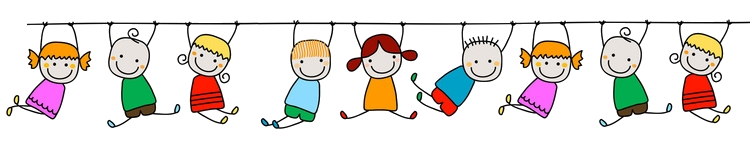 KTERÉ SE USKUTEČNÍ V ÚTERÝ 7. BŘEZNA 2017 OD 16:00 HODIN VE SPOLEČENSKÉM SALÓNKU HOTELU GRAND V ČÁSLAVIKohokoli ze zaměstnanců mateřských škol na Čáslavsku. Konkrétně tedy z mateřských škol v Bílém Podolí, Čáslavi, Drobovicích, Chotusicích, Klukách, Krchlebech, Močovicích, Potěhách, Tupadlech, Vlkanči, Vrdech, Zbýšově, Žehušicích a Žlebech.• Chceme slyšet Vaše názory a náměty ohledně dění ve školkách.• Chceme Vám pomoci (pokud tedy budeme vědět jak ).• Chceme Vám dát příležitost k setkávání a sdílení zkušeností.• Chceme přinášet zajímavá témata a lektory přímo do regionu.KOHO RÁDI UVIDÍME?PROČ VLASTNĚ SETKÁNÍ POŘÁDÁME?